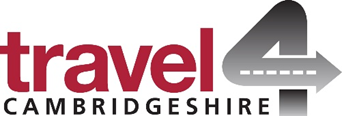 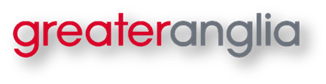 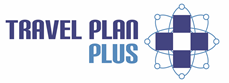 Please fill in your details below to obtain a 10% discount on monthly and annual season tickets. Present at ELY or CAMBRIDGE Ticket Office every time you purchase a ticket.Get up to a further twelve weeks FREE travel with an Annual Season ticket(An Annual Season ticket is priced approximately the same as 10 monthly tickets)PERSONAL DETAILS Name: 			____________________________________________Address: Contact Number: 		Photo card Number:                                                   Signature:                                   				EMPLOYMENT DETAILS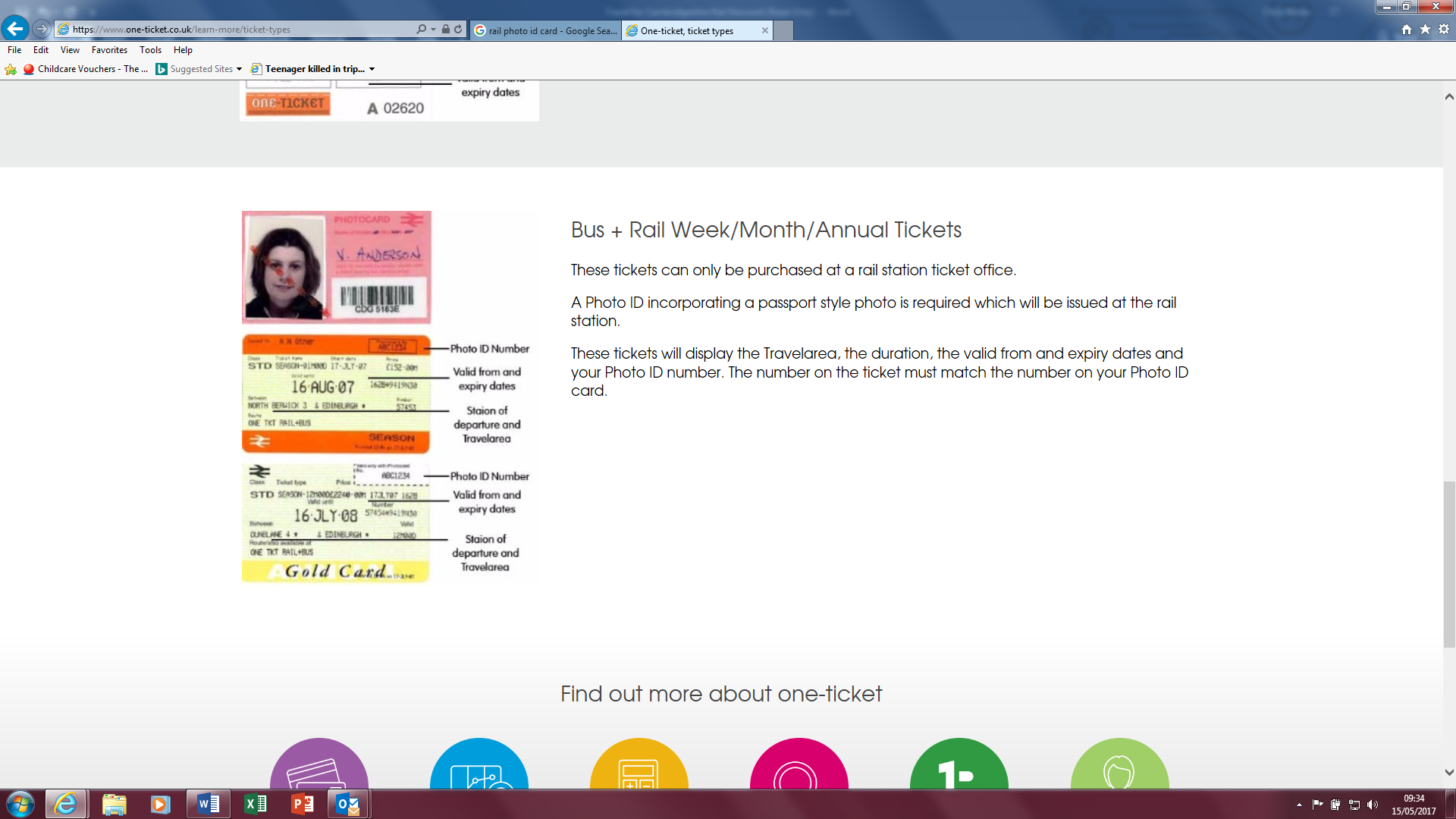 Company Name: 	Company Address: Line Manager Name:Contact Number: JOURNEY DETAILS	From:To:   	 	Start Date:       		Validity: (Validity can be any length, from one month to one year)The employee named above must ensure proper completion of this form and provide proof of their employment. Documents that may be used to verify employment include a most recent pay-slip, offer of employment letter, or a company letter stamped or dated within the last 3 months. Ticket Office staff reserve the right to decline individuals, at their discretion, should they suspect fraudulent activity or misinformation associated with an application.Application for Season Ticket Rail Discount